Porecamp fungal strains:Introduction:We have several strains of fungi which have been obtained by the 1000 fungal genomes project. Our aim during this course will be to sequence several of these strains using Oxford Nanopore MinIon to improve or replace the existing draft assemblies which we have summarised below.Data for these assemblies can be found on the VM image at /home/ubuntu/fungal_strains_porecampHanseniaspora vineae (Wine yeast):Tends to result in fruity/flowery flavours in wine due to a strong presence of phenyl/ethyl acetate. Approximately 50x more so than in wines fermented with S.cerevisiae.Reference: http://www.ncbi.nlm.nih.gov/pubmed/27014252Illumina assembly download: http://www.ebi.ac.uk/ena/data/view/JFAV02000001-JFAV02000305N.B. Raw reads not availableDebaryomyces fabryi:This is an extremely halophilic (salt-tolerant) species of fungus which is responsible for considerable for a considerable amount of food-spoilage. D.fabryi although considered non-pathogenic, grows optimally at 36-39C and has been isolated from human lesions. Reference: http://femsyr.oxfordjournals.org/content/13/2/180Ion Proton assembly download: http://www.ncbi.nlm.nih.gov/Traces/wgs/wgsviewer.cgi?val=LMYN01&search=LMYN01000000&display=contigsN.B. Raw reads not availableCandida sojae:A xylose consuming yeast capable of producing xylitol (a sugar alcohol). Xylitol is often used as an artificial sweetener as it is not fermentable and tends to inhibit the growth of bacteria. This strain was isolated from a Diatraea saccharalis, a plague-insect of sugar cane.Reference: http://www.ncbi.nlm.nih.gov/pmc/articles/PMC4714119/Illumina assembly download: http://www.ncbi.nlm.nih.gov/Traces/wgs/?val=LMTL01#contigsN.B. Raw reads not availableCandida boidinii:This is also a xylose consuming yeast capable of producing xylitol. C.boidinii can also utilise methanol or methane as their carbon source for growth. This makes the organism potentially useful for the production of amino acids, co-enzymes and cytochromes as well as for the degradation of methane. Reference: http://www.ncbi.nlm.nih.gov/pmc/articles/PMC4714119/Illumina assembly download: http://www.ncbi.nlm.nih.gov/Traces/wgs/?val=LMZO01#contigsN.B. Raw reads not availableLachancea waltii:This is a representative Saccharomycetaceae species which diverged from the S.cervisiae lineage prior to a whole genome duplication event. As such it is an important representative from a phylogenetic perspective. An improved assembly will enable better synteny comparison and identification of paralogous genes.Reference: https://www.ncbi.nlm.nih.gov/pmc/articles/PMC2765284/ , http://femsyr.oxfordjournals.org/content/4/3/233.long Illumina assembly download: Illumina read files download:Sporopachydermia lactativora: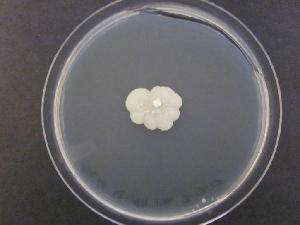 Sporopachydermia lactativora, originally named Cyptococcus lactativorous, was isolated from Antartic seawater in 1966 and is named for its ability to utilize lactic acid. The lack of a visible capsule, inability to assimilate disaccharides and the trisaccharide raffinose was used to separate this from other Cyptococcus. Illumina assembly download: http://genome.jgi.doe.gov/pages/dynamicOrganismDownload.jsf?organism=Spola1N.B. Raw reads not availableStarmerella bombicola:Typically associated with insect hosts, this species is capable of producing sophorolipids which are often used as bio-surfactants. Surfactants are usually synthesized from petrochemicals so these could prove to be a useful substitute.Reference: http://www.ncbi.nlm.nih.gov/pmc/articles/PMC4384140/ Illumina assembly download: http://www.jcm.riken.jp/cgi-bin/nbrp/nbrp_download.cgi?JCM=9596 Illumina raw reads: http://www.ncbi.nlm.nih.gov/sra/?term=Starmerella+bombicola Wickerhamomyces ciferrii:Wickerhamomyces ciferrii is a microorganism characterized by the production and secretion of large amounts of acetylated sphingoid bases, in particular tetraacetyl phytosphingosine. These can be converted into ceramides which have importance for the maintenance of epidermal skin permeability. These compounds are also valuable in the pharmaceutical and cosmetics industry since they provide antimicrobial and anti-inflammatory functions. Reference: http://www.ncbi.nlm.nih.gov/pmc/articles/PMC3536291/ 454/Roche assembly download: http://www.ncbi.nlm.nih.gov/Traces/wgs/?val=CAIF01#contigsN.B. No raw data availableKluyveromyces wickerhamii:This yeast produces antimicrobial toxins which can be used for wine ageing and storage. Reference: http://www.ncbi.nlm.nih.gov/pubmed/15336427 Roche/454 assembly download: http://www.ncbi.nlm.nih.gov/nuccore/300516792Candida maltosa:This species can be used to degrade phenols and other hydrocarbons. Reference: http://www.pjoes.com/pdf/15.1/Pol.J.Environ.Stud.Vol.15.No.1.47-51.pdf Illumina assembly download: http://fungi.ensembl.org/Candida_maltosa_xu316/Info/IndexN.B. No raw data availableStatisticsStatisticsScaffold number305Scaffold N5083kbAssembly length11,383,302 bpIllumina coverage212xPlatformIllumina GAIIxExpected number of chromosomesUnknownGC content37%StatisticsStatisticsScaffold number540Scaffold N5059kbAssembly length11,700,921 bpIllumina coverage112xPlatformIon ProtonExpected number of chromosomesUnknownGC content35%StatisticsStatisticsScaffold number511Scaffold N5056kbAssembly length11,747,307 bpIllumina coverage48xPlatformIllumina HiSeq 2000Expected number of chromosomesUnknownGC content32%StatisticsStatisticsScaffold number428Scaffold N50122kbAssembly length19,111,858 bpIllumina coverage144xPlatformIllumina HiSeq 2000Expected number of chromosomesUnknownGC content30%StatisticsStatisticsScaffold number713Scaffold N5063kbAssembly length10,912,112 bpIllumina coverage144xPlatformIllumina HiSeq 2000Expected number of chromosomesUnknownGC content44%StatisticsStatisticsScaffold number366Scaffold N5085kbAssembly length15,566,190 bpIllumina coverageUnknownPlatformIllumina HiSeq 2000Expected number of chromosomesUnknownGC content45%StatisticsStatisticsScaffold number16Scaffold N502.89MbAssembly length9,561,028 bpCoverage330xPlatformIllumina HiSeq 2500 and MiSeqExpected number of chromosomesUnknownGC content48%StatisticsStatisticsScaffold number354Scaffold N5098kbAssembly length15,901,152 bpCoverage15xPlatformRoche/454Expected number of chromosomesUnknownGC content30%StatisticsStatisticsScaffold number510Scaffold N5037kbAssembly length9,807,744 bpCoverage12xPlatformRoche/454Expected number of chromosomesUnknownGC content41%StatisticsStatisticsScaffold number2,947Scaffold N5011kbAssembly length12,826,280 bpCoverage130xPlatformIllumina HiSeqExpected number of chromosomesUnknownGC content34%